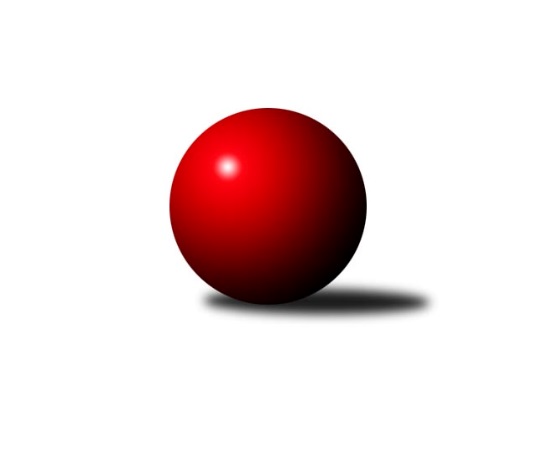 Č.4Ročník 2018/2019	20.5.2024 Bundesliga Opava 2018/2019Statistika 4. kolaTabulka družstev:		družstvo	záp	výh	rem	proh	skore	sety	průměr	body	plné	dorážka	chyby	1.	Mustangové	4	3	1	0	33 : 7 	(12.5 : 3.5)	1676	7	1676	0	0	2.	bufet Pája	4	3	1	0	31 : 9 	(11.5 : 3.5)	1686	7	1686	0	0	3.	Orel Stěbořice	4	3	0	1	28 : 12 	(11.0 : 5.0)	1463	6	1463	0	0	4.	Isotra	4	2	0	2	22 : 18 	(9.0 : 6.0)	1620	4	1620	0	0	5.	Sako	3	1	0	2	12 : 18 	(5.0 : 7.0)	1307	2	1307	0	0	6.	Hobes	3	1	0	2	10 : 20 	(4.0 : 8.0)	1621	2	1621	0	0	7.	Pauta	4	1	0	3	8 : 32 	(3.0 : 13.0)	1288	2	1288	0	0	8.	Zrapos	4	0	0	4	6 : 34 	(3.0 : 13.0)	1248	0	1248	0	0Tabulka doma:		družstvo	záp	výh	rem	proh	skore	sety	průměr	body	maximum	minimum	1.	Mustangové	3	3	0	0	28 : 2 	(11.0 : 1.0)	1675	6	1700	1627	2.	bufet Pája	3	2	1	0	23 : 7 	(9.5 : 2.5)	1679	5	1808	1583	3.	Orel Stěbořice	2	2	0	0	16 : 4 	(6.0 : 2.0)	1456	4	1459	1453	4.	Hobes	1	1	0	0	10 : 0 	(4.0 : 0.0)	1678	2	1678	1678	5.	Sako	1	1	0	0	6 : 4 	(2.0 : 2.0)	1299	2	1299	1299	6.	Isotra	2	1	0	1	10 : 10 	(4.0 : 3.0)	1590	2	1621	1558	7.	Pauta	2	1	0	1	6 : 14 	(2.0 : 6.0)	1304	2	1388	1220	8.	Zrapos	1	0	0	1	0 : 10 	(0.0 : 4.0)	1242	0	1242	1242Tabulka venku:		družstvo	záp	výh	rem	proh	skore	sety	průměr	body	maximum	minimum	1.	bufet Pája	1	1	0	0	8 : 2 	(2.0 : 1.0)	1707	2	1707	1707	2.	Isotra	2	1	0	1	12 : 8 	(5.0 : 3.0)	1651	2	1661	1641	3.	Orel Stěbořice	2	1	0	1	12 : 8 	(5.0 : 3.0)	1470	2	1574	1365	4.	Mustangové	1	0	1	0	5 : 5 	(1.5 : 2.5)	1678	1	1678	1678	5.	Sako	2	0	0	2	6 : 14 	(3.0 : 5.0)	1311	0	1330	1292	6.	Pauta	2	0	0	2	2 : 18 	(1.0 : 7.0)	1272	0	1387	1157	7.	Zrapos	3	0	0	3	6 : 24 	(3.0 : 9.0)	1249	0	1268	1220	8.	Hobes	2	0	0	2	0 : 20 	(0.0 : 8.0)	1593	0	1623	1563Tabulka podzimní části:		družstvo	záp	výh	rem	proh	skore	sety	průměr	body	doma	venku	1.	Mustangové	4	3	1	0	33 : 7 	(12.5 : 3.5)	1676	7 	3 	0 	0 	0 	1 	0	2.	bufet Pája	4	3	1	0	31 : 9 	(11.5 : 3.5)	1686	7 	2 	1 	0 	1 	0 	0	3.	Orel Stěbořice	4	3	0	1	28 : 12 	(11.0 : 5.0)	1463	6 	2 	0 	0 	1 	0 	1	4.	Isotra	4	2	0	2	22 : 18 	(9.0 : 6.0)	1620	4 	1 	0 	1 	1 	0 	1	5.	Sako	3	1	0	2	12 : 18 	(5.0 : 7.0)	1307	2 	1 	0 	0 	0 	0 	2	6.	Hobes	3	1	0	2	10 : 20 	(4.0 : 8.0)	1621	2 	1 	0 	0 	0 	0 	2	7.	Pauta	4	1	0	3	8 : 32 	(3.0 : 13.0)	1288	2 	1 	0 	1 	0 	0 	2	8.	Zrapos	4	0	0	4	6 : 34 	(3.0 : 13.0)	1248	0 	0 	0 	1 	0 	0 	3Tabulka jarní části:		družstvo	záp	výh	rem	proh	skore	sety	průměr	body	doma	venku	1.	Zrapos	0	0	0	0	0 : 0 	(0.0 : 0.0)	0	0 	0 	0 	0 	0 	0 	0 	2.	Mustangové	0	0	0	0	0 : 0 	(0.0 : 0.0)	0	0 	0 	0 	0 	0 	0 	0 	3.	Isotra	0	0	0	0	0 : 0 	(0.0 : 0.0)	0	0 	0 	0 	0 	0 	0 	0 	4.	Pauta	0	0	0	0	0 : 0 	(0.0 : 0.0)	0	0 	0 	0 	0 	0 	0 	0 	5.	Sako	0	0	0	0	0 : 0 	(0.0 : 0.0)	0	0 	0 	0 	0 	0 	0 	0 	6.	Orel Stěbořice	0	0	0	0	0 : 0 	(0.0 : 0.0)	0	0 	0 	0 	0 	0 	0 	0 	7.	Hobes	0	0	0	0	0 : 0 	(0.0 : 0.0)	0	0 	0 	0 	0 	0 	0 	0 	8.	bufet Pája	0	0	0	0	0 : 0 	(0.0 : 0.0)	0	0 	0 	0 	0 	0 	0 	0 Zisk bodů pro družstvo:		jméno hráče	družstvo	body	zápasy	v %	dílčí body	sety	v %	1.	Jan Láznička 	Orel Stěbořice  	8	/	4	(100%)		/		(%)	2.	Milan Jahn 	bufet Pája  	8	/	4	(100%)		/		(%)	3.	Michal Blažek 	bufet Pája  	7	/	4	(88%)		/		(%)	4.	Patrik Martinek 	Orel Stěbořice  	6	/	3	(100%)		/		(%)	5.	Petr Berger 	Orel Stěbořice  	6	/	3	(100%)		/		(%)	6.	Josef Hendrych 	Isotra  	6	/	4	(75%)		/		(%)	7.	Břetislav Mrkvica 	Mustangové  	5	/	3	(83%)		/		(%)	8.	Jiří Staněk 	Isotra  	4	/	2	(100%)		/		(%)	9.	Lída Rychlá 	Sako  	4	/	2	(100%)		/		(%)	10.	Tomáš Heinz 	Sako  	4	/	2	(100%)		/		(%)	11.	Tomáš Valíček 	bufet Pája  	4	/	2	(100%)		/		(%)	12.	Svatopluk Kříž 	Mustangové  	4	/	2	(100%)		/		(%)	13.	Karel Kuchař 	Mustangové  	4	/	3	(67%)		/		(%)	14.	Pavel Budík 	Pauta  	4	/	3	(67%)		/		(%)	15.	M Stavařová 	Isotra  	4	/	3	(67%)		/		(%)	16.	Zdeněk Chlopčík 	Mustangové  	4	/	3	(67%)		/		(%)	17.	Jindřiška Kadlecová 	Isotra  	4	/	3	(67%)		/		(%)	18.	Petr Číž 	Mustangové  	4	/	3	(67%)		/		(%)	19.	Petr Bracek ml. 	bufet Pája  	4	/	3	(67%)		/		(%)	20.	Václav Boháčik 	Mustangové  	2	/	1	(100%)		/		(%)	21.	David Schiedek 	Hobes  	2	/	1	(100%)		/		(%)	22.	Vladimír Kozák 	bufet Pája  	2	/	1	(100%)		/		(%)	23.	Josef Paulus 	Zrapos  	2	/	1	(100%)		/		(%)	24.	Rudolf Tvrdoň 	Mustangové  	2	/	1	(100%)		/		(%)	25.	Petr Salich 	Sako  	2	/	1	(100%)		/		(%)	26.	Miroslav Procházka 	Hobes  	2	/	2	(50%)		/		(%)	27.	Jana Martiníková 	Hobes  	2	/	2	(50%)		/		(%)	28.	Jaromír Martiník 	Hobes  	2	/	3	(33%)		/		(%)	29.	Jindřich Hanel 	Orel Stěbořice  	2	/	3	(33%)		/		(%)	30.	Petr Mrkvička 	Zrapos  	2	/	3	(33%)		/		(%)	31.	Zuzana Siberová 	Zrapos  	2	/	3	(33%)		/		(%)	32.	Jiří Breksa 	Pauta  	2	/	4	(25%)		/		(%)	33.	Pavel Jašek 	bufet Pája  	0	/	1	(0%)		/		(%)	34.	Jaroslav Lakomý 	Hobes  	0	/	1	(0%)		/		(%)	35.	Martin Koraba 	Hobes  	0	/	1	(0%)		/		(%)	36.	Jiří Jedlička 	Hobes  	0	/	1	(0%)		/		(%)	37.	R Kratochvíl 	Pauta  	0	/	1	(0%)		/		(%)	38.	. Kramná 	Zrapos  	0	/	1	(0%)		/		(%)	39.	Petra Kramná  	Zrapos  	0	/	1	(0%)		/		(%)	40.	Tomáš Kremser 	Orel Stěbořice  	0	/	1	(0%)		/		(%)	41.	. Konopka 	Orel Stěbořice  	0	/	1	(0%)		/		(%)	42.	Petr Moravec 	Orel Stěbořice  	0	/	1	(0%)		/		(%)	43.	Petr Bracek st. 	bufet Pája  	0	/	1	(0%)		/		(%)	44.	Erich Stavař 	Isotra  	0	/	1	(0%)		/		(%)	45.	Bára Mocková 	Pauta  	0	/	1	(0%)		/		(%)	46.	Jana Kašparová 	Hobes  	0	/	1	(0%)		/		(%)	47.	Marta Špačková 	Sako  	0	/	2	(0%)		/		(%)	48.	Miroslav Toman 	Pauta  	0	/	2	(0%)		/		(%)	49.	. Wirkosch 	Zrapos  	0	/	2	(0%)		/		(%)	50.	David Hrin 	Sako  	0	/	2	(0%)		/		(%)	51.	Z. Kratochvíl 	Pauta  	0	/	2	(0%)		/		(%)	52.	Petr Wirkotch 	Zrapos  	0	/	2	(0%)		/		(%)	53.	Šárka Bainová 	Sako  	0	/	3	(0%)		/		(%)	54.	Marie Holešová 	Pauta  	0	/	3	(0%)		/		(%)	55.	Jolana Rybová 	Zrapos  	0	/	3	(0%)		/		(%)	56.	Pavel Vašek 	Isotra  	0	/	3	(0%)		/		(%)Průměry na kuželnách:		kuželna	průměr	plné	dorážka	chyby	výkon na hráče	1.	HB, 1-4	1482	1482	0	0.0	(370.7)Nejlepší výkony na kuželnách:HB, 1-4bufet Pája 	1808	1. kolo	Josef Hendrych 	Isotra 	469	2. kolobufet Pája 	1707	3. kolo	Jiří Staněk 	Isotra 	466	2. koloMustangové 	1700	3. kolo	Petr Bracek ml. 	bufet Pája 	462	1. koloMustangové 	1697	4. kolo	Tomáš Valíček 	bufet Pája 	461	1. koloHobes 	1678	4. kolo	David Schiedek 	Hobes 	458	4. koloMustangové 	1678	2. kolo	Jaromír Martiník 	Hobes 	456	4. koloIsotra 	1661	2. kolo	Petr Číž 	Mustangové 	456	2. kolobufet Pája 	1646	2. kolo	Václav Boháčik 	Mustangové 	455	4. koloIsotra 	1641	4. kolo	Břetislav Mrkvica 	Mustangové 	453	3. koloMustangové 	1627	1. kolo	Michal Blažek 	bufet Pája 	453	1. koloČetnost výsledků:	8 : 2	5x	6 : 4	2x	5 : 5	1x	2 : 8	1x	10 : 0	5x	0 : 10	2x